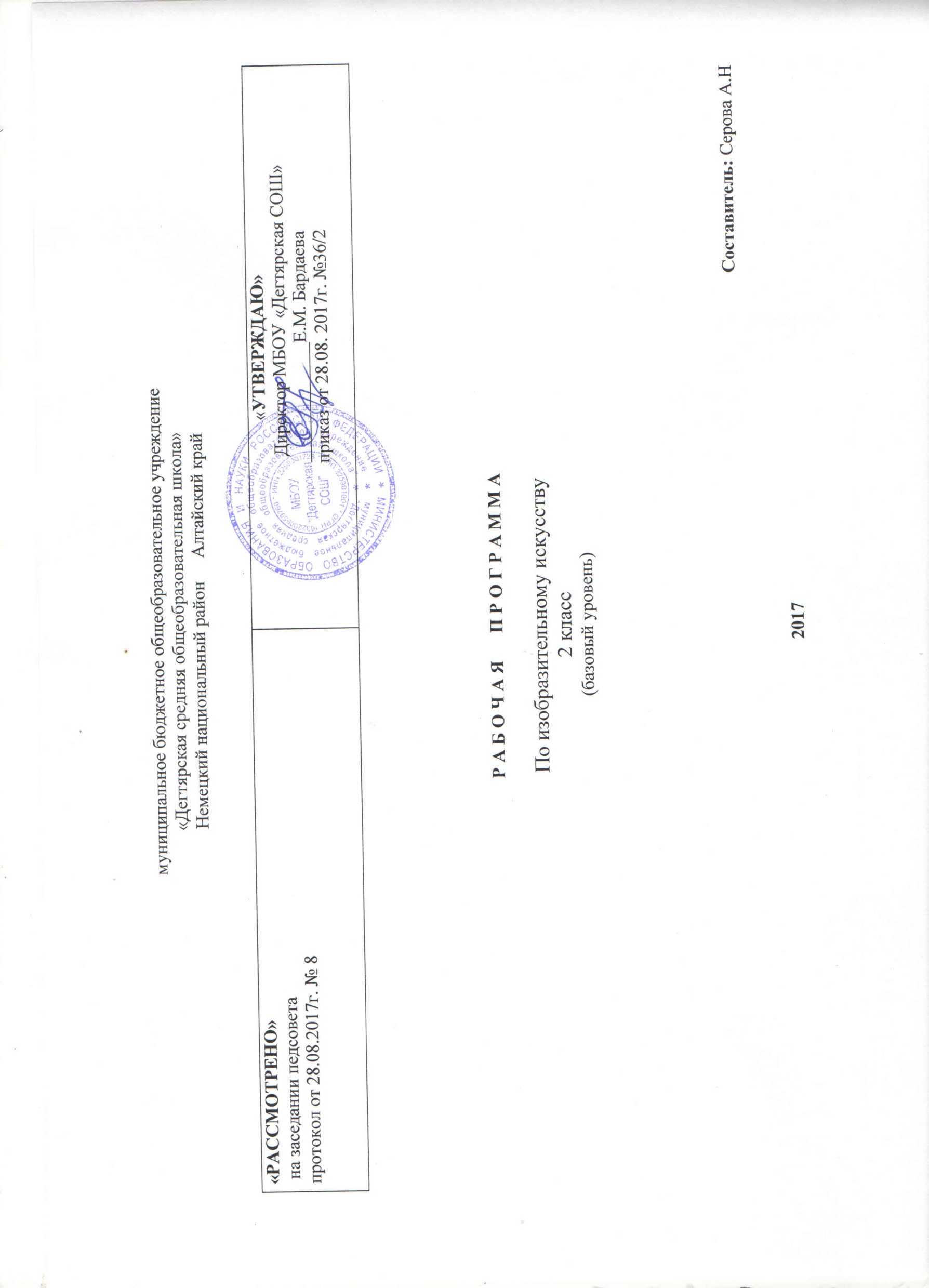 Изобразительное искусствоПояснительная записка       Программа разработана в соответствии со следующими нормативными документами: Федеральный государственный образовательный стандарт начального общего образования, утверждённый Министерством образования и науки РФ, приказ № 373 от 06.10.2009 (с изменениями)ООП НОО МБОУ «Дегтярская средняя общеобразовательная школа» Учебного плана на текущий учебный год МБОУ «Дегтярская СОШ», на основании которого выделено 1 час в неделю.Авторская учебная программа Б.М. Неменского, Л.А. Неменской, Н.А. Горяевой. «Школа России», М: Просвещение, 2015Структура программы соответствует основным требованиям положения МБОУ «Дегтярская СОШ» о рабочей программе.Обоснование выбора УМКУМК «Школа России» включен  в перечень  образовательных линий соответствующий требованиям  ФГОС второго поколения. 	Для реализации программного содержания используются следующие учебники и учебные пособия:     Учебник (электронный) для общеобразовательных учреждений под редакцией Б. М. Неменского. – М.: Просвещение, 2017.     Рабочие  программы : Изобразительное искусство  под редакцией Б. М. Неменского  М: «Просвещение»2015г.	              Поурочные разработки. Уроки изобразительного искусства 1-4 классы. Под редакцией Б. М. Неменского . М: «Просвещение»2017 . . Срок реализации  1 год, на текущий учебный год.На изучение предмета отводится 34 часа Личностные результаты  В ценностно-эстетической сфере у второклассника будет формироваться:эмоционально-ценностное отношение к окружающему миру (семье, Родине, природе, людям);толерантное принятие разнообразия культурных явлений, национальных ценностей и духовных традиций;художественный вкус и способность к эстетической оценке произведения искусства, нравственной оценке своих и чужих поступков, явлений окружающей жизни. В познавательной сфере у второклассника будет развиваться:способность к художественному познанию мира;умение применять полученные знания в собственной художественно-творческой деятельности.В трудовой сфере у второклассника будут формироваться:навыки использования различных художественных материалов для работы в разных техниках (живопись, графика, скульптура, декоративно-прикладное искусство, художественное конструирование);стремление использовать художественные умения для создания красивых вещей или их украшения.Метапредметные результатыУ второклассника продолжится формирование:умения видеть и воспринимать проявления художественной культуры в окружающей жизни (техника, музеи, архитектура, дизайн, скульптура и др.)желания общаться с искусством, участвовать в обсуждении содержания и выразительных средств произведений искусства;активного использования языка изобразительного искусства и различных художественных материалов для освоения содержания разных учебных предметов;обогащения ключевых компетенций художественно-эстетическим содержанием;мотивации  и умений организовывать самостоятельную художественно-творческую и предметно-продуктивную деятельность, выбирать средства для реализации художественного замысла;способности оценивать результаты художественно-творческой деятельности, собственной и одноклассников.Предметные  результатыУ второклассника продолжаются процессы:формирование первоначальных представлений о роли изобразительного искусства в жизни и духовно-нравственном развитии человека;формирования основ художественной культуры, в том числе на материале художественной культуры родного края; эстетического отношения к миру; понимание красоты как ценности, потребности в художественном творчестве и в общении с искусством;овладения практическими умениями и навыками в восприятии, анализе и оценке произведений искусства;овладения элементарными практическими умениями и навыками в различных видах художественной деятельности (рисунке, живописи, скульптуре, художественном конструировании), а также в специфических формах художественной деятельности, базирующихся на ИКТ (цифровая фотография, видеозапись, элементы мультипликации и пр.);овладения навыками коллективной деятельности в процессе совместной работы в команде одноклассников под руководством учителя;развития навыков сотрудничества с товарищами в процессе совместного воплощения общего замыслаСодержание учебного предметаКалендарно-тематическое планированиеОсновное содержание (по темам или разделам)Характеристика основных видов учебной деятельностиТема №1. Как и чем работает художникТема №1. Как и чем работает художникТри основных цвета - желтый, красный, синий. Белая и черная краски. Пастель и цветные мелки, акварель, их выразительные возможности. Выразительные возможности аппликации. Выразительные возможности графических материалов. Выразительность материалов для работы в объеме. Выразительные возможности бумаги. Неожиданные материалы (обобщение темы.)Научатся наблюдать цветовые сочетания в природе. Овладевать первичными живописными навыками. Изображать на основе смешивания трех основных цветов разнообразные цветы по памяти и впечатлению. Смешивать краски сразу на листе бумаги, посредством приема «живая краска». Использовать речь для регуляции своего действия. Овладеть умением творческого видения с позиций художника, т.е. умением сравнивать, анализировать, выделять главное, обобщать. Строить монологическое высказывание. Уважительно относиться к культуре и искусству других народов нашей страны и мира в целом.Тема №2. Реальность и фантазия.Тема №2. Реальность и фантазия.Изображение и реальность. Изображение и фантазия. Украшения и реальность. Украшения и фантазия. Постройка и реальность. Постройка и фантазия. Братья-Мастера Изображения, Украшения и Постройки всегда работают вместе (обобщение темы)Создавать образ парка в технике коллажа, гуаши или выстраивая объемно- пространственную композицию из бумаги. Овладевать приемами коллективной творческой работы в процессе создания общего проекта. Учиться видеть архитектурный образ, образ городской среды. Воспринимать и оценивать эстетические достоинства старинных и современных построек родного города (села). Раскрывать особенности архитектурного образа города. Понимать, что памятники архитектуры — это достояние народа, которое необходимо беречь. Различать в архитектурном образе работу каждого из Братьев-Мастеров. Изображать архитектуру своих родных мест, выстраивая композицию листа, передавая в рисунке неповторимое своеобразие и ритмическую упорядоченность архитектурных форм.Тема №3. О чём говорит искусствоТема №3. О чём говорит искусствоИзображение природы в различных состояниях. Изображение характера животных. Изображение характера человека: женский образ. Изображения характера человека: мужской образ. Образ человека в скульптуре. Человек и его украшения. О чём говорят украшения.Образ здания. В изображении, украшении и постройке человек выражает свои чувства, мысли, настроение, свое отношение к миру (обобщение темы )Иметь представление об изобразительном жанре — портрете и нескольких известных картинах-портретах. Рассказывать об изображенном на портрете человеке (какой он, каков его внутренний мир, особенности его характера). Создавать портрет кого-либо из дорогих, хорошо знакомых людей (родители, одноклассник, автопортрет) по представлению, используя выразительные возможности цвета. Рассуждать о творческой работе зрителя, о своем опыте восприятия произведений изобразительного искусства. Рассматривать и сравнивать картины-пейзажи, рассказывать о настроении и разных состояниях, которые художник передает цветом (радостное, праздничное, грустное, таинственное, нежное и т.д.). Знать имена крупнейших русских художников- пейзажистов. Изображать пейзаж по представлению с ярко выраженным настроением. Выражать настроение в пейзаже цветом.Тема №4. Как говорит искусствоТема №4. Как говорит искусствоТёплые и холодные цвета. Борьба тёплого и холодного. Тихие и звонкие цвета. Что такое ритм линии? Характер линий. Ритм линий и пятен, пропорции – средства выразительности. Пропорции выражают характер. Обобщающий урок годаНаучатся расширять знания о средствах художественной выразительности. Уметь составлять тёплые и холодные цвета. Понимать эмоциональную выразительность тёплых и холодных цветов. Использовать речь для регуляции своего действия. Сочинять и рассказывать с помощью линейных изображений сюжет из своей жизни. Строить монологическое высказывание. Понимать роли культуры и искусства в жизни человека; уметь наблюдать и фантазировать при создании образных форм.№ДатаТема урокаКол-во часовКак и чем работает художник (8 ч)Как и чем работает художник (8 ч)Как и чем работает художник (8 ч)Как и чем работает художник (8 ч)1/15/09Три основных цвета – жёлтый, красный, синий.1ч2/212/09Белая и чёрная краски1ч3/319/09Пастель и цветные мелки, акварель, их выразительные возможности1ч4/426/09Выразительные возможности аппликации 1ч5/53/10Выразительные возможности графических материалов1ч6/610/10Выразительность материалов для работы в объёме1ч7/717/10Выразительные возможности бумаги1ч8/824/10Неожиданные материалы (обобщение темы)1чРеальность и фантазия (7 ч.)Реальность и фантазия (7 ч.)Реальность и фантазия (7 ч.)Реальность и фантазия (7 ч.)9/17/11Изображение и реальность1ч10/214/11Изображение и фантастика1ч11/321/11Украшение и реальность1ч12/428/11Украшение и фантазия1ч13/55/12Постройка и реальность1ч14/612/12Постройка и фантазия1ч15/719/12Братья – Мастера Изображения, Украшения и Постройки всегда работают вместе (обобщение темы)1чО чём говорит искусство (11 ч.)О чём говорит искусство (11 ч.)О чём говорит искусство (11 ч.)О чём говорит искусство (11 ч.)16/126/12Изображение природы в различных состояниях1ч17/216/01Изображение природы в различных состояниях1ч18/323/01Изображение характера животных1ч19/430/01Изображение характера человека : женский образ1ч20/56/02Изображение характера человека : мужской образ1ч21/613/02Образ человека в скульптуре1ч22/720/02Образ человека в скульптуре1ч23/827/02Человек и его украшения1ч24/96/03О чём говорят украшения1ч25/1013/03Образ здания1ч26/1120/03В изображении, украшении и постройке человек выражает свои чувства, мысли, настроение, своё отношение к миру(обобщение темы)1чКак говорит искусство (8 ч.)Как говорит искусство (8 ч.)Как говорит искусство (8 ч.)Как говорит искусство (8 ч.)27/13/04Тёплые и холодные цвета. Борьба тёплого и холодного.1ч28/210/04Тихие и звонкие цвета1ч29/317/04Что такое ритм линий?1ч30/424/04Характер линий1ч31/58/05Ритм пятен1ч32/615/05Пропорции выражают характер1ч33/722/05Ритм линий и пятен, цвет, пропорции – средства выразительности1ч34/829/05Обобщающий урок года1ч